Областное  государственное бюджетное образовательное учреждениесреднего профессионального образования«Томский политехнический техникум»ПАСПОРТконтрольно-ОЦЕНОЧНЫХ СРЕДСТВ по учебной дисциплинеОП.02. Электротехника и электроникакод и наименованиеосновной профессиональной образовательной программы (ОПОП) по специальности СПО 13.02.11 Техническая эксплуатация и обслуживание электрического и электромеханического оборудованиякод и наименованиег. Томск, 2016Комплект контрольно-оценочных средств разработан на основе Федерального государственного образовательного стандарта среднего профессионального образования по специальности 13.02.11 Техническая эксплуатация и обслуживание электрического и электромеханического оборудования и рабочей программы учебной дисциплины ОП.02. ЭЛЕКТРОТЕХНИКА И ЭЛЕКТРОНИКАУТВЕРЖДАЮЗам. директора  по УМР ____________ Е.А.Метелькова «___»  ___________  20___  г.Разработчик:  Дементьева О. К., преподаватель 1. Общие положенияКонтрольно-оценочные средства (КОС) предназначены для контроля и оценки образовательных достижений обучающихся, освоивших программу учебной дисциплины «Электротехника и электроника».КОС включают контрольные материалы для проведения текущего контроля и промежуточной аттестации в форме экзамена.КОС разработаны на основании положений:основной профессиональной образовательной программы по специальности 13.02.11 Техническая эксплуатация и обслуживание электрического и электромеханического оборудования; программы учебной дисциплины «Электротехника и электроника».2. Результаты освоения дисциплины, подлежащие проверке3. Распределение объектов контроля (знаний и умений) на текущий контроль и промежуточную аттестацию4. Распределение типов контрольных заданий по элементам знаний и умений при текущем контроле	Условное обозначение типов контрольных заданий:Р – расчетное задание;Т – тестирование;К –контрольная работа;П– практическая работа;Л – лабораторная работа;У -  устный и (или) письменный ответ на вопрос.5. Распределение типов контрольных заданий по элементам знаний и умений на экзамене6. Система оценки образовательных достижений обучающихсяОценка индивидуальных образовательных достижений обучающихся предполагается в форме текущего контроля умений и знаний и промежуточной аттестации. Ежемесячно преподавателем осуществляется оценка аудиторной и внеаудиторной деятельности обучающихся в форме контрольной точки. Результаты текущего контроля складываются из результатов:- работы студентов на занятиях, в т.ч. практических и лабораторных;- выполнения внеаудиторной самостоятельной работы;- контрольных работ.Для получения допуска к промежуточной аттестации обязательно выполнение всех контрольных, практических, лабораторных работ и полного перечня всех форм внеаудиторной самостоятельной работы. При оценке всех видов работ обучающихся используется следующая  шкала оценки образовательных достижений:Дифференцированный зачет в конце первого семестра изучения дисциплины проводится по результатам текущего контроля по медиане качественных оценок. Промежуточная аттестация в форме экзамена предполагает письменный ответ на два теоретических вопроса, проверяющих усвоение материала по разделам программы учебной дисциплины, и выполнение расчётного задания. При выставлении оценки за экзамен  результат текущего контроля не учитывается. 7. Структура контрольных заданий для текущего контроля 7.1. Расчётное задание по теме 1.1. «Начальные сведения об электрическом поле» Время на подготовку и выполнение – 2 часа;Перечень объектов контроля и оценки: З 3; З 6; У 3.Самостоятельная работа № 1РАСЧЁТ ПАРАМЕТРОВ ЭЛЕКТРИЧЕСКОГО ПОЛЯ ТОЧЕЧНЫХ ЗАРЯДОВ И ОДНОРОДНОГО ЭЛЕКТРИЧЕСКОГО ПОЛЯЗаданиеРешить две задачи по заданию своего варианта (Номера задач в Таблице 1). Параметры диэлектрических материалов см. в Таблице 2.	1. Два заряда находятся в керосине на расстоянии r = 20 cм. Найти силу взаимодействия F между зарядами Q1 = 2∙10-6 Кл, Q2 = 4∙10-5 Кл. Как изменится сила взаимодействия зарядов при увеличении расстояния между зарядами в три раза? Как изменится сила взаимодействия зарядов, если заряды поместить в воду? 	2. Определить напряжение между двумя точками электрического поля точечного заряда Q = 4∙10-9 Кл, если эти точки удалены на расстояние r1 = 20 cм  и r2 = 20 cм. Заряд находится в воздухе.	3. Определить величину точечного заряда Q, создающего электрическое поле напряженностью Е = 15∙105 В/м  на расстоянии r = 8 cм.	4. Определить, на каком расстоянии r от точечного заряда Q = 9,2∙10-9 Кл потенциал электрического поля φ = 100 В. Заряд находится в трансформаторном масле.	5. Два точечных заряда Q1 = 3∙10-11 Кл и Q2 = 2,5∙10-11 Кл взаимодействуют с силой F = 7,5∙10-11 Н. Определить расстояние r между ними. Заряды находятся в воздухе. Как изменится сила взаимодействия зарядов, если расстояние между зарядами уменьшить в два  раза?	6. Точечный заряд Q = 3,6∙10-8 Кл находится в воде. Определить напряженность электрического поля Е и потенциал φ в точке, находящейся на расстоянии r = 10 cм.	7. Напряженность электрического поля у поверхности земли составляет в данной точке величину Е = 130 В/м. Определить напряжение U между головой человека и его ногами, если рост человека h= 1,7  м.	8. Между двумя параллельными пластинами, находящимися на расстоянии r = 0,1 м друг от друга, напряжение U = 100 В. Какая сила F действует на заряд Q = 4∙10-8 Кл, помещённый между пластинами?	9. Определить работу А, совершаемую при перемещении заряда Q = 1∙10-7 Кл в однородном электрическом поле напряженностью Е = 300 В/м на расстояние r = 20 cм.	10. Определить напряженность электрического поля Е плоского воздушного конденсатора, заряженного до напряжения U = 600 В. Расстояние между пластинами r = 12 мм. Определить, каким должно быть напряжение на конденсаторе, если расстояние между пластинами уменьшить вдвое, чтобы напряженность осталась неизменной.  	11. Толщина электрокартона между пластинами плоского конденсатора h = 4 мм. Определить напряжение U, при котором может быть пробит диэлектрик. 	12. Определить, из какого материала изготовлена платина толщиной h = 4 мм между обкладками плоского конденсатора, если пробой произошёл при напряжении Uпр. = 100 кВ.Литература1. В.С. Попов «Теоретическая электротехника», §§ 4.1; 4.3; 4.4; 4.6;2. Ф.Е. Евдокимов «Теоретические основы электротехники», стр. 113-115, §§ 7.1; 7.3; 7.5; Таблица 1.		Таблица 2.7.2. Практическая работа по теме 1.2. «Электрическая ёмкость, конденсатор» Время на подготовку и выполнение – 2 часа;Перечень объектов контроля и оценки: З 3; З 6; У 3.ПРАКТИЧЕСКАЯ РАБОТА № 12 часаРАСЧЁТ ЭЛЕКТРОСТАТИЧЕСКИХ ЦЕПЕЙ С КОНДЕНСАТОРАМИ1. Цель работы Приобретение практических навыков  расчета электростатических цепей с конденсаторами.2. Обеспечивающие средства 	2.1. Методические указания по выполнению практической работы;	2.2. Калькуляторы.3. Задание	Данные для расчетов (по вариантам) взять из таблицы 1. Для схемы, показанной на рисунке 1, выполнить следующее: 1. По условию задания вычертить расчетную схему; 2. Определить напряжение каждого конденсатора; 3. Определить заряд каждого конденсатора; 4. Определить энергию электрического поля каждого конденсатора и конденсаторной батареи.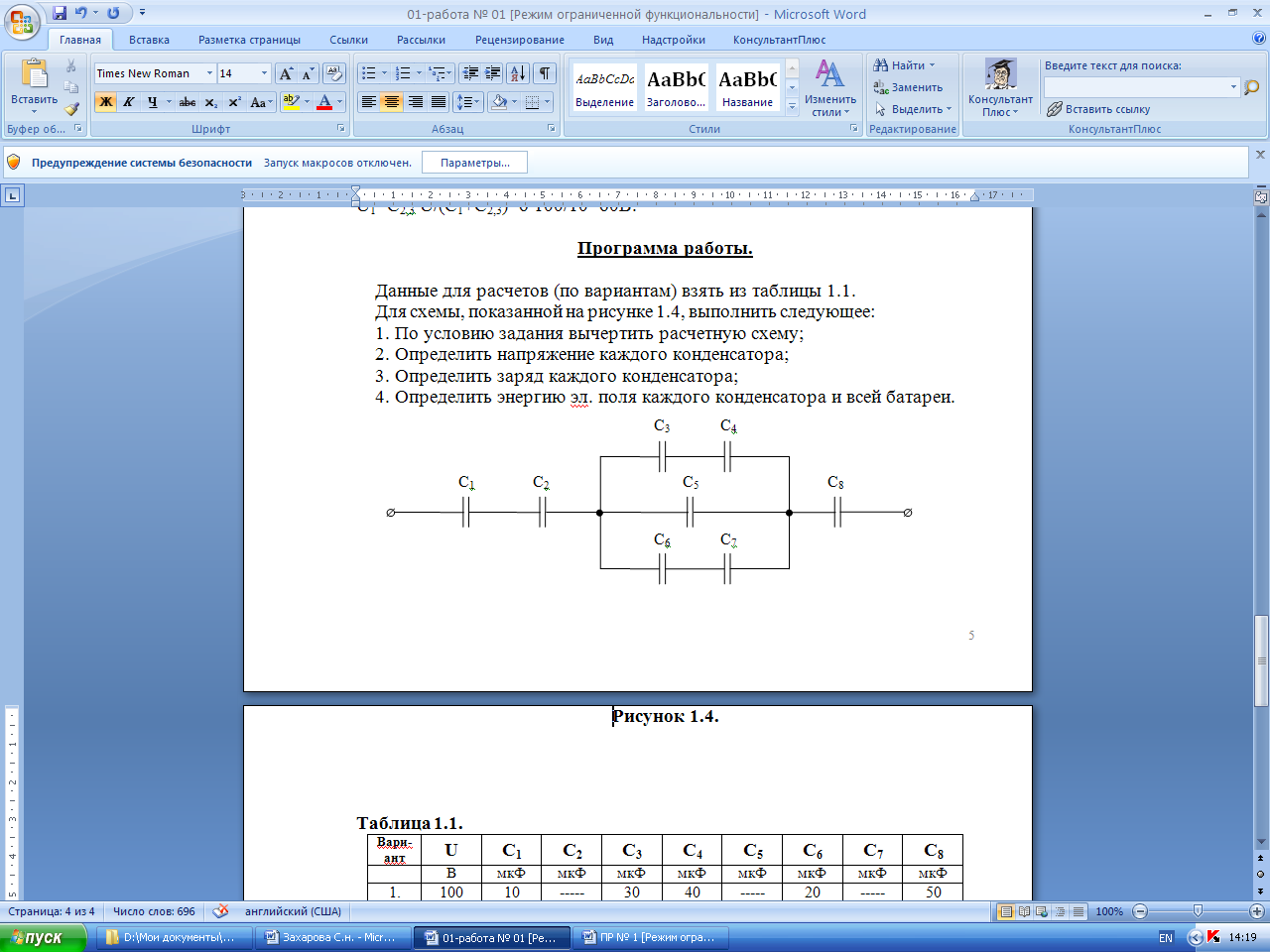 Рис. 1. Схема соединения конденсаторов4. Требования к отчёту	4.1. Схему электрической цепи изображать с применением чертёжных инструментов; 4.2. Вычисления начинать с записи  расчётных формул в общем виде; 4.3. Размеры величин указывать в системе СИ. 5. Технология работы	5.1. Записать номер работы, тему, номер варианта, в краткой форме условие задачи; 5.2. Изобразить схему электрической цепи в соответствии с данными своего варианта. 5.3. Проанализировать структуру электрической цепи, определить способы соединения элементов.5.4. Определить эквивалентную ёмкость.5.5. Вычислить заряд всей батареи.5.6. Найти напряжение и заряд на каждом конденсаторе, используя свойства последовательного и параллельного соединений конденсаторов.5.7. Вычислить энергию электрического поля каждого конденсатора и конденсаторной батареи.5.8. Убедиться, что сумма энергий электрического поля всех конденсаторов равна энергии электрического поля конденсаторной батареи. 6. Литература	6.1. В.С.Попов «Теоретическая электротехника», §§ 4.8-4.9	6.2. Ф.Е.Евдокимов «Теоретические основы электротехники», §§ 7.4-7.67. Контрольные вопросы	7.1. Понятие электрической ёмкости.	7.2. Энергия электрического поля конденсатора.		7.3. Последовательное соединение конденсаторов. Свойства.	7.4. Параллельное соединение конденсаторов. Свойства.	7.5. Электрическая прочность диэлектрика.		Таблица 17.3. Лабораторная работа  по теме 2.2. «Электрические цепи постоянного тока» Время на подготовку и выполнение – 2 часа;Перечень объектов контроля и оценки: З 3; З 6; У 3.Лабораторная работа № 22 часаИЗМЕРЕНИЕ СОПРОТИВЛЕНИЙ, ТОКОВ, НАПРЯЖЕНИЙ И МОЩНОСТЕЙ В ЦЕПИ ПОСТОЯННОГО ТОКА1. Цель работыПриобретение навыков включения измерительных приборов в цепь и получения результатов измерения сопротивлений, токов, напряжений и мощностей2. Обеспечивающие средства2.1. Лабораторный стенд;2.2  Методические указания по выполнению лабораторной работы3. Литература3.1. В.С.Попов «Теоретическая электротехника», § 2.153.2. И.А. Данилов, П.М. Иванов «Общая электротехника с основами электроники», § 11.114. ЗаданиеОзнакомиться с измерениями токов, напряжений и сопротивлений с помощью мультиметра, с измерением мощности с помощью ваттметра, экспериментально убедиться в выполнении закона Ома и закона Джоуля-Ленца в электрической цепи постоянного тока.  5. Технология работы 5.1. Включить блок мультиметров, установить на одном из них переключатель в положение измерения сопротивлений (Ω), подключить к мультиметру с помощью соединительных проводов любое сопротивление из набора миниблоков, выбрать ближайший превышающий измеряемое сопротивление предел измерения и записать показание мультиметра Rизм  и номинальное сопротивление, указанное на этикетке миниблока:Rизм = ______ Ом; 		Rном = ______ Ом. Rизм - Rном5.2. Вычислить относительное отклонение измеряемого сопротивления от номинального значения в % (относительную погрешность):ΔR = ∙100 % = _____5.3. Собрать цепь в соответствии с принципиальной схемой (Рис. 2.1) и монтажной схемой (Рис. 2.2), установив в наборную панель сопротивление Rном=100…1000 Ом. Записать значение сопротивления в таблицу 2.1.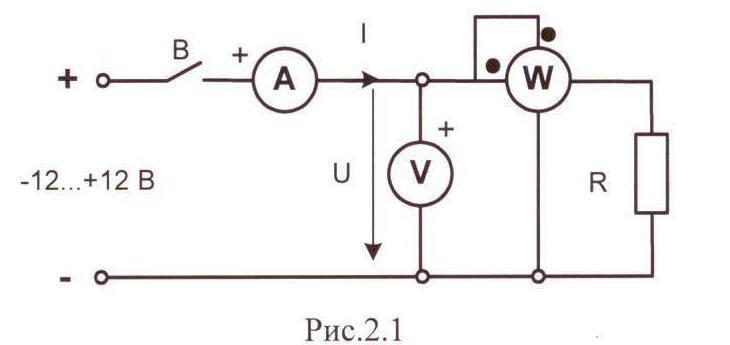 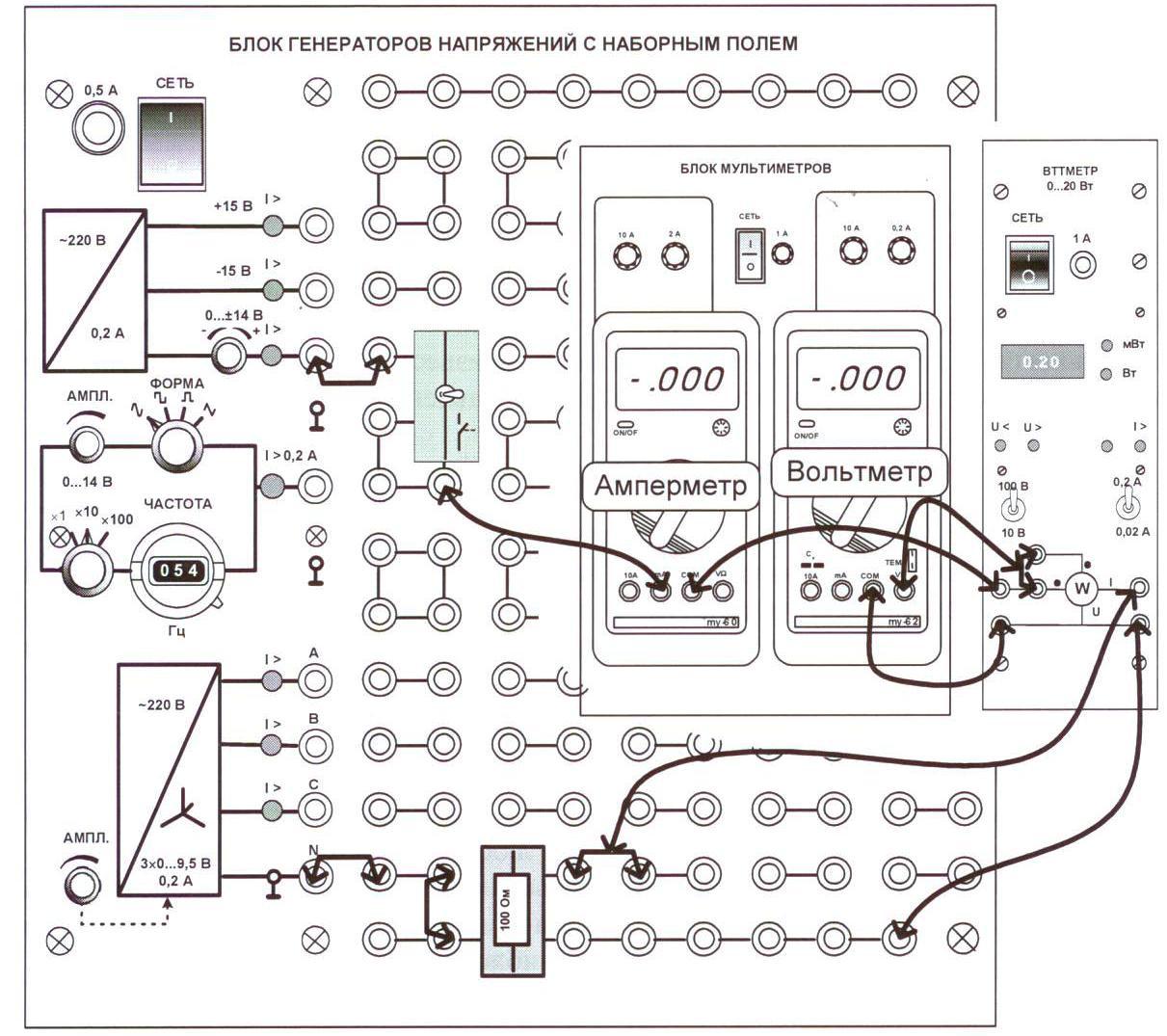 Рис. 2.25.4. Убедиться, что при включении выключателя «В» в цепи появляется ток, а при выключении – исчезает.5.5. Устанавливая регулятором напряжения значения, указанные в табл. 2.1, снять показания приборов и записать в таблицу.Следить за сигнальными светодиодами ваттметра! При включении светодиода I> или U> перевести соответствующий переключатель на больший предел. При включении светодиода I< или U< перевести соответствующий переключатель на меньший предел. Следить также за светодиодами, указывающими размерность измеряемой мощности: Вт или мВт.5.6. Вычислить значения мощности P=UI и сопротивления R=U/I  и записать результаты в столбцы таблицы «Вычисленные значения». Сравнить результаты вычислений и измерений и сделать выводы.Таблица 2.1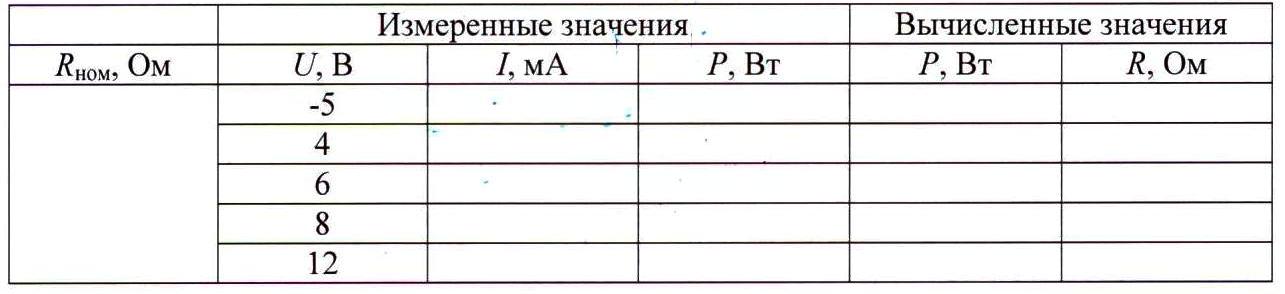 6. Требования к отчёту6.1. В отчёте необходимо указать номер работы, тему, цель, привести принципиальную схему электрической цепи, таблицу, необходимые расчёты.6.2. Графические построения выполнять с применением чертёжных инструментов. 6.3. Вычисления начинать с записи  расчётных формул в общем виде. 6.4. Размеры величин указывать в системе СИ. 7. Контрольные вопросы7.1.  От каких параметров зависит величина тока на участке электрической цепи?7.2. Как влияет величина тока в цепи на потребляемую мощность?7.3. Каким должно быть сопротивление вольтметра, чтобы он не влиял на режим работы электрической цепи?7.4. Каким должно быть сопротивление амперметра, чтобы он не влиял на режим работы электрической цепи?7.5. Особенности режимов работы электрической цепи: - номинального, - холостого хода,- короткого замыкания.7.4. Контрольная работа  по теме 4.3. «Расчёт  электрических цепей переменного  тока» Вариант 1Задание № 1В схеме с активно-индуктивной нагрузкой полное сопротивление         Z = 500 Ом, u = 280sin (400t + 900), сдвиг фаз φ = 400. Определить действующее значение тока I, активное сопротивление R и реактивное ХL. Записать формулу мгновенных значений тока. Построить векторную диаграмму.Задание № 2	К источнику переменного напряжения u = 210sin (1000t - 100) подключены резистор R = 30 Ом и конденсатор С = 25 мкФ. Определить реактивное сопротивление ХС. Символическим методом определить комплекс полного сопротивления Z, комплекс действующего значения тока  I, комплекс полной мощности S. Указать значения  полной мощности S, активной P, реактивной QС.  Записать формулу мгновенных значений тока. Построить векторную диаграмму на комплексной плоскости. Вариант 2Задание № 1	В схеме с активно-емкостной нагрузкой полная мощность S = 500 B.A,  i = 7sin (250t - 900), сдвиг фаз φ = 600. Определить действующее значение напряжения U, активную мощность Р и реактивную мощность QC. Построить векторную диаграмму.Задание № 2	К источнику переменного напряжения u = 70sin (800t - 300) подключены резистор R = 60 Ом и катушка индуктивности L = 0,1 Гн. Определить реактивное сопротивление хL. Cимволическим методом определить комплекс полного сопротивления Z, комплекс действующего  значения тока I, комплекс полной мощности S. Указать значения  полной мощности S, активной P, реактивной QL.   Записать формулу мгновенных значений тока. Построить векторную диаграмму на комплексной плоскости. 7.5. Тестовое задание по теме «…»        (пример содержания одного варианта задания)8. Структура контрольных заданий для промежуточной аттестации (экзамена) 8.1.  Перечень экзаменационных вопросов (по разделам и темам)8.2.  Перечень типовых экзаменационных заданий (для подготовки)…8.3.  Демонстрационный вариант (экзаменационный билет)ОГБПОУ «Томский политехнический техникум»Задание 1Инструкция: Внимательно прочитайте задание. Вы можете воспользоваться  (указать, чем) ____________. Время выполнения задания –  ____ мин.Текст задания: …Задание 2Инструкция: Внимательно прочитайте задание. Вы можете воспользоваться  (указать, чем) ____________. Время выполнения задания –  ____ мин.Текст задания: ……Преподаватель ______________ /________________/                 	Подпись  			ФИО 8.4. Пакет экзаменатора8.4.1. УсловияКоличество вариантов билетов – 30Время на подготовку ответов по заданиям билета – 20 мин.Время на ответ – 10 мин.Время на дополнительные вопросы (не более двух) – 10 мин.8.4.2. Критерии оценки 	Каждый полно и правильно представленный ответ на первые два вопроса – 10 баллов;	Правильно и в полном объёме выполненное расчётное задание – 30 баллов;	Правильный и полный ответ на дополнительный вопрос – 5 баллов;	Максимальное количество баллов – 60. 9. Перечень материалов, оборудования и информационных источников, используемых в аттестации Оборудование: лабораторные стенды ЭЦОЭ.002 РБЭ,  инженерный микрокалькулятор, чертёжные инструменты.ПЕРЕЧЕНЬ ЛИТЕРАТУРЫ И СРЕДСТВ ОБУЧЕНИЯБерёзкина Т.Ф. Задачник по общей электротехнике с основами электроники: Учебное пособие для студентов неэлектротехнических средних специальных учебных заведений/Т.Ф. Берёзкина, Н.Г. Гусев, В.В. Масленников. – М.: Высшая школа, 2011. 380 с.: ил.Евдокимов Ф.Е. Теоретические основы электротехники: Учебник для средних специальных  учебных заведений. – М.: Высшая школа; Издательский  центр «Академия», 2012. - 496 с.: ил.Новиков П.Н. Задачник по электротехнике: Учебное пособие / П.Н. Новиков, В.Я. Кауфман, О.В. Толчеев и др. – Ь.:ИРПО; Изд. Центр «Академия», 2012. – 336 с.: ил. Петленко Б.И., Иньков Ю.М., Крашенинников А.М. Электротехника и электроника: Учебник для среднего профессионального образования – М.: Издательский центр «Академия», 2013. – 320 с.Попов В.С. Теоретическая электротехника: Учебник для техникумов / Под ред Б.Я. Жуховицкого – М.: Энергоатомиздат, 2013. – 544 с.: ил.Дополнительная литература: Цейтлин Л.С. Руководство к лабораторным работам по теоретическим основам электротехники: Учебное пособие для электротехнических специальностей техникумов  – М.: Высшая школа, 2010. – 256 с.: ил. РАССМОТРЕНОна заседании цикловой методической  комиссии (ЦМК) общепрофессиональных дисциплинПротокол №____«___»_______________20___ г.Председатель МЦК _________________ (Л.В. Петлина)Результаты обучения(освоенные умения, усвоенные знания)Результаты обучения(освоенные умения, усвоенные знания)Код и наименование уменийКод и наименование знаний У1. Умение подбирать устройства электронной техники, электрические приборы и      оборудование с определенными параметрами и характеристиками; У2. Умение правильно эксплуатировать электрооборудование и механизмы передачи  движения технологических машин и аппаратов; У3. Умение рассчитывать параметры электрических и магнитных цепей;У4. Умение снимать показания электроизмерительных приборов и приспособлений и пользоваться ими;У5. Умение собирать электрические схемы;  У6. Умение читать принципиальные, электрические и монтажные схемы.     З1. Знание классификации электронных приборов, их  устройства и области применения;З2. Знание методов расчёта и измерения основных параметров электрических и магнитных цепей;З3. Знание основных законов электротехники;З4. Знание основных правил эксплуатации электрооборудования и методов  измерения электрических величин;З5. Знание основ теории электрических машин, принципа работы типовых электрических устройств;З6. Знание основы физических процессов в проводниках, полупроводниках и диэлектриках;З7. Знание параметров электрических схем и единиц их измерения;З8. Знание принципов выбора электрических и электронных устройств и приборов; З9. Знание принципа действия, устройства, основных характеристик электротехнических и электронных устройств и приборов;З10. Знание свойств проводников, полупроводников, электроизоляционных и магнитных материалов;З11. Знание способов получения, передачи и  использования электрической энергии;З12. Знание устройства, принципа действия и основных характеристик электротехнических приборов; З13. Знание характеристик и параметров электрических и магнитных цепей.Код элементазнаний Виды аттестацииВиды аттестацииКод элементауменийВиды аттестацииВиды аттестацииКод элементазнаний Текущий контрольПромежуточная аттестацияКод элементауменийТекущий контрольПромежуточная аттестацияЗ1++У1+З2++У2+З3++У3++З4+У4+З5++У5+З6++У6+З7++З8++З9+З10++З11+З12++З13++Содержание учебного материала по программе УДКод элемента знаний, умений/ Форма текущего контроляКод элемента знаний, умений/ Форма текущего контроляКод элемента знаний, умений/ Форма текущего контроляКод элемента знаний, умений/ Форма текущего контроляКод элемента знаний, умений/ Форма текущего контроляКод элемента знаний, умений/ Форма текущего контроляКод элемента знаний, умений/ Форма текущего контроляКод элемента знаний, умений/ Форма текущего контроляКод элемента знаний, умений/ Форма текущего контроляКод элемента знаний, умений/ Форма текущего контроляКод элемента знаний, умений/ Форма текущего контроляКод элемента знаний, умений/ Форма текущего контроляКод элемента знаний, умений/ Форма текущего контроляКод элемента знаний, умений/ Форма текущего контроляКод элемента знаний, умений/ Форма текущего контроляКод элемента знаний, умений/ Форма текущего контроляКод элемента знаний, умений/ Форма текущего контроляКод элемента знаний, умений/ Форма текущего контроляКод элемента знаний, умений/ Форма текущего контроляСодержание учебного материала по программе УДУ1У2У3У4У5У6З1З2З3З4З5З6З7З8З9З10З11З12З13Раздел 1. Электрическое полеРаздел 1. Электрическое полеРаздел 1. Электрическое полеРаздел 1. Электрическое полеРаздел 1. Электрическое полеРаздел 1. Электрическое полеРаздел 1. Электрическое полеРаздел 1. Электрическое полеРаздел 1. Электрическое полеРаздел 1. Электрическое полеРаздел 1. Электрическое полеРаздел 1. Электрическое полеРаздел 1. Электрическое полеРаздел 1. Электрическое полеРаздел 1. Электрическое полеРаздел 1. Электрическое полеРаздел 1. Электрическое полеРаздел 1. Электрическое полеРаздел 1. Электрическое полеРаздел 1. Электрическое полеТема 1.1. Начальные сведения об электрическом полеРРРРТема 1.2. Электрическая ёмкость, конденсаторР,ПР,ПР,.ПР,ПР,ПР,ПРаздел 2. Электрические цепи постоянного токаРаздел 2. Электрические цепи постоянного токаРаздел 2. Электрические цепи постоянного токаРаздел 2. Электрические цепи постоянного токаРаздел 2. Электрические цепи постоянного токаРаздел 2. Электрические цепи постоянного токаРаздел 2. Электрические цепи постоянного токаРаздел 2. Электрические цепи постоянного токаРаздел 2. Электрические цепи постоянного токаРаздел 2. Электрические цепи постоянного токаРаздел 2. Электрические цепи постоянного токаРаздел 2. Электрические цепи постоянного токаРаздел 2. Электрические цепи постоянного токаРаздел 2. Электрические цепи постоянного токаРаздел 2. Электрические цепи постоянного токаРаздел 2. Электрические цепи постоянного токаРаздел 2. Электрические цепи постоянного токаРаздел 2. Электрические цепи постоянного токаРаздел 2. Электрические цепи постоянного токаРаздел 2. Электрические цепи постоянного токаТема 2.1. Начальные сведения об эл. токеРРРРТема 2.2. Электрические цепи постоянного токаЛЛ,РЛЛРРРЛРРЛЛТема 2.3. Расчёт  эл. цепей   постоянного  токаЛК,ПЛЛЛ,ПК,ПК,ПК,ПК,ПРаздел 3. Магнитное  полеРаздел 3. Магнитное  полеРаздел 3. Магнитное  полеРаздел 3. Магнитное  полеРаздел 3. Магнитное  полеРаздел 3. Магнитное  полеРаздел 3. Магнитное  полеРаздел 3. Магнитное  полеРаздел 3. Магнитное  полеРаздел 3. Магнитное  полеРаздел 3. Магнитное  полеРаздел 3. Магнитное  полеРаздел 3. Магнитное  полеРаздел 3. Магнитное  полеРаздел 3. Магнитное  полеРаздел 3. Магнитное  полеРаздел 3. Магнитное  полеРаздел 3. Магнитное  полеРаздел 3. Магнитное  полеРаздел 3. Магнитное  полеТема 3.1. Магнитное  поле токаР,ПТТР,ПТема 3.2. Расчёт магнитных цепейПЛЛППТема 3.3. Электромагнитная индукцияЛЛЛЛТТ,ЛТТ,ЛРаздел 4. Электрические  цепи  переменного токаРаздел 4. Электрические  цепи  переменного токаРаздел 4. Электрические  цепи  переменного токаРаздел 4. Электрические  цепи  переменного токаРаздел 4. Электрические  цепи  переменного токаРаздел 4. Электрические  цепи  переменного токаРаздел 4. Электрические  цепи  переменного токаРаздел 4. Электрические  цепи  переменного токаРаздел 4. Электрические  цепи  переменного токаРаздел 4. Электрические  цепи  переменного токаРаздел 4. Электрические  цепи  переменного токаРаздел 4. Электрические  цепи  переменного токаРаздел 4. Электрические  цепи  переменного токаРаздел 4. Электрические  цепи  переменного токаРаздел 4. Электрические  цепи  переменного токаРаздел 4. Электрические  цепи  переменного токаРаздел 4. Электрические  цепи  переменного токаРаздел 4. Электрические  цепи  переменного токаРаздел 4. Электрические  цепи  переменного токаРаздел 4. Электрические  цепи  переменного токаТема 4.1. Начальные сведения о переменном токеТТ,РТТТема 4.2. Элементы  и  основные  параметры  цепей  переменного  тока ТТ,РТТТема 4.3. Расчёт  эл. цепей перем. тока. Векторные  диаграммы. Резонанс в эл. цепях переменного тока П,КЛЛЛП,КП,КП,КП,РТема 4.4. Символический  метод расчёта  эл. цепей переменного  тока Р,ПП.РП.РТема 4.5. Трёхфазные  цепиП,ЛЛЛР,ПР,ПР,ПТТП,РТема 4.6. Несинусоидальные  периодические  токи и напряжения    ППППТема 4.7. Нелинейные  эл.  цепи  переменного  токаЛЛЛ,РЛ,РЛ,РЛ,РРаздел 5. Переходные  процессы  в электрических  цепяхРаздел 5. Переходные  процессы  в электрических  цепяхРаздел 5. Переходные  процессы  в электрических  цепяхРаздел 5. Переходные  процессы  в электрических  цепяхРаздел 5. Переходные  процессы  в электрических  цепяхРаздел 5. Переходные  процессы  в электрических  цепяхРаздел 5. Переходные  процессы  в электрических  цепяхРаздел 5. Переходные  процессы  в электрических  цепяхРаздел 5. Переходные  процессы  в электрических  цепяхРаздел 5. Переходные  процессы  в электрических  цепяхРаздел 5. Переходные  процессы  в электрических  цепяхРаздел 5. Переходные  процессы  в электрических  цепяхРаздел 5. Переходные  процессы  в электрических  цепяхРаздел 5. Переходные  процессы  в электрических  цепяхРаздел 5. Переходные  процессы  в электрических  цепяхРаздел 5. Переходные  процессы  в электрических  цепяхРаздел 5. Переходные  процессы  в электрических  цепяхРаздел 5. Переходные  процессы  в электрических  цепяхРаздел 5. Переходные  процессы  в электрических  цепяхРаздел 5. Переходные  процессы  в электрических  цепяхТема 5.1. Переходные  процессы  в эл. цепяхПР,ПР,ПР,ПР,ПРаздел 6. ЭлектроникаРаздел 6. ЭлектроникаРаздел 6. ЭлектроникаРаздел 6. ЭлектроникаРаздел 6. ЭлектроникаРаздел 6. ЭлектроникаРаздел 6. ЭлектроникаРаздел 6. ЭлектроникаРаздел 6. ЭлектроникаРаздел 6. ЭлектроникаРаздел 6. ЭлектроникаРаздел 6. ЭлектроникаРаздел 6. ЭлектроникаРаздел 6. ЭлектроникаРаздел 6. ЭлектроникаРаздел 6. ЭлектроникаРаздел 6. ЭлектроникаРаздел 6. ЭлектроникаРаздел 6. ЭлектроникаРаздел 6. ЭлектроникаТема 6.1. Электронные приборыТ,КТ,КТ,КТ,КТ,КТ,КТема 6.2. Источники питания и преобразователиЛЛЛЛТ,ЛТ,ЛТ,ЛТ,ЛТема 6.3. Усилители и генераторыЛЛЛЛТ,ЛТ,ЛТ,ЛТ,ЛТема 6.4. Импульсные устройстваЛЛЛЛТ,ЛТ,ЛТ,ЛТ,ЛСодержание учебного материала по программе УДКод элемента знаний, умений/ Форма промежуточной аттестацииКод элемента знаний, умений/ Форма промежуточной аттестацииКод элемента знаний, умений/ Форма промежуточной аттестацииКод элемента знаний, умений/ Форма промежуточной аттестацииКод элемента знаний, умений/ Форма промежуточной аттестацииКод элемента знаний, умений/ Форма промежуточной аттестацииКод элемента знаний, умений/ Форма промежуточной аттестацииКод элемента знаний, умений/ Форма промежуточной аттестацииКод элемента знаний, умений/ Форма промежуточной аттестацииКод элемента знаний, умений/ Форма промежуточной аттестацииКод элемента знаний, умений/ Форма промежуточной аттестацииКод элемента знаний, умений/ Форма промежуточной аттестацииКод элемента знаний, умений/ Форма промежуточной аттестацииКод элемента знаний, умений/ Форма промежуточной аттестацииКод элемента знаний, умений/ Форма промежуточной аттестацииКод элемента знаний, умений/ Форма промежуточной аттестацииКод элемента знаний, умений/ Форма промежуточной аттестацииКод элемента знаний, умений/ Форма промежуточной аттестацииКод элемента знаний, умений/ Форма промежуточной аттестацииСодержание учебного материала по программе УДУ1У2У3У4У5У6З1З2З3З4З5З6З7З8З9З10З11З12З13Раздел 1. Электрическое полеРаздел 1. Электрическое полеРаздел 1. Электрическое полеРаздел 1. Электрическое полеРаздел 1. Электрическое полеРаздел 1. Электрическое полеРаздел 1. Электрическое полеРаздел 1. Электрическое полеРаздел 1. Электрическое полеРаздел 1. Электрическое полеРаздел 1. Электрическое полеРаздел 1. Электрическое полеРаздел 1. Электрическое полеРаздел 1. Электрическое полеРаздел 1. Электрическое полеРаздел 1. Электрическое полеРаздел 1. Электрическое полеРаздел 1. Электрическое полеРаздел 1. Электрическое полеРаздел 1. Электрическое полеТема 1.1. Начальные сведения об электрическом полеУУУТема 1.2. Электрическая ёмкость, конденсаторРУУУУРаздел 2. Электрические цепи постоянного токаРаздел 2. Электрические цепи постоянного токаРаздел 2. Электрические цепи постоянного токаРаздел 2. Электрические цепи постоянного токаРаздел 2. Электрические цепи постоянного токаРаздел 2. Электрические цепи постоянного токаРаздел 2. Электрические цепи постоянного токаРаздел 2. Электрические цепи постоянного токаРаздел 2. Электрические цепи постоянного токаРаздел 2. Электрические цепи постоянного токаРаздел 2. Электрические цепи постоянного токаРаздел 2. Электрические цепи постоянного токаРаздел 2. Электрические цепи постоянного токаРаздел 2. Электрические цепи постоянного токаРаздел 2. Электрические цепи постоянного токаРаздел 2. Электрические цепи постоянного токаРаздел 2. Электрические цепи постоянного токаРаздел 2. Электрические цепи постоянного токаРаздел 2. Электрические цепи постоянного токаРаздел 2. Электрические цепи постоянного токаТема 2.1. Начальные сведения об эл. токеУТема 2.2. Электрические цепи постоянного токаУУУТема 2.3. Расчёт  эл. цепей   постоянного  токарУУУРаздел 3. Магнитное  полеРаздел 3. Магнитное  полеРаздел 3. Магнитное  полеРаздел 3. Магнитное  полеРаздел 3. Магнитное  полеРаздел 3. Магнитное  полеРаздел 3. Магнитное  полеРаздел 3. Магнитное  полеРаздел 3. Магнитное  полеРаздел 3. Магнитное  полеРаздел 3. Магнитное  полеРаздел 3. Магнитное  полеРаздел 3. Магнитное  полеРаздел 3. Магнитное  полеРаздел 3. Магнитное  полеРаздел 3. Магнитное  полеРаздел 3. Магнитное  полеРаздел 3. Магнитное  полеРаздел 3. Магнитное  полеРаздел 3. Магнитное  полеТема 3.1. Магнитное  поле токаУУУТема 3.2. Расчёт магнитных цепейРУУУТема 3.3. Электромагнитная индукцияРУУУРаздел 4. Электрические  цепи  переменного токаРаздел 4. Электрические  цепи  переменного токаРаздел 4. Электрические  цепи  переменного токаРаздел 4. Электрические  цепи  переменного токаРаздел 4. Электрические  цепи  переменного токаРаздел 4. Электрические  цепи  переменного токаРаздел 4. Электрические  цепи  переменного токаРаздел 4. Электрические  цепи  переменного токаРаздел 4. Электрические  цепи  переменного токаРаздел 4. Электрические  цепи  переменного токаРаздел 4. Электрические  цепи  переменного токаРаздел 4. Электрические  цепи  переменного токаРаздел 4. Электрические  цепи  переменного токаРаздел 4. Электрические  цепи  переменного токаРаздел 4. Электрические  цепи  переменного токаРаздел 4. Электрические  цепи  переменного токаРаздел 4. Электрические  цепи  переменного токаРаздел 4. Электрические  цепи  переменного токаРаздел 4. Электрические  цепи  переменного токаРаздел 4. Электрические  цепи  переменного токаТема 4.1. Начальные сведения о переменном токеУУУУТема 4.2. Элементы  и  основные  параметры  цепей  переменного  тока РУУУТема 4.3. Расчёт  эл. цепей переем. тока. Векторные  диаграммы. Резонанс в эл. цепях переменного тока РУУУУУТема 4.4. Символический  метод расчёта  эл. цепей переменного  тока РУУУТема 4.5. Трёхфазные  цепиРУУУУУТема 4.6. Несинусоидальные  периодические  токи и напряжения    РУУУУТема 4.7. Нелинейные  эл.  цепи  переменного  токаУУУУРаздел 5. Переходные  процессы  в электрических  цепяхРаздел 5. Переходные  процессы  в электрических  цепяхРаздел 5. Переходные  процессы  в электрических  цепяхРаздел 5. Переходные  процессы  в электрических  цепяхРаздел 5. Переходные  процессы  в электрических  цепяхРаздел 5. Переходные  процессы  в электрических  цепяхРаздел 5. Переходные  процессы  в электрических  цепяхРаздел 5. Переходные  процессы  в электрических  цепяхРаздел 5. Переходные  процессы  в электрических  цепяхРаздел 5. Переходные  процессы  в электрических  цепяхРаздел 5. Переходные  процессы  в электрических  цепяхРаздел 5. Переходные  процессы  в электрических  цепяхРаздел 5. Переходные  процессы  в электрических  цепяхРаздел 5. Переходные  процессы  в электрических  цепяхРаздел 5. Переходные  процессы  в электрических  цепяхРаздел 5. Переходные  процессы  в электрических  цепяхРаздел 5. Переходные  процессы  в электрических  цепяхРаздел 5. Переходные  процессы  в электрических  цепяхРаздел 5. Переходные  процессы  в электрических  цепяхРаздел 5. Переходные  процессы  в электрических  цепяхТема 5.1. Переходные  процессы  в эл. цепяхРУРаздел 6. ЭлектроникаРаздел 6. ЭлектроникаРаздел 6. ЭлектроникаРаздел 6. ЭлектроникаРаздел 6. ЭлектроникаРаздел 6. ЭлектроникаРаздел 6. ЭлектроникаРаздел 6. ЭлектроникаРаздел 6. ЭлектроникаРаздел 6. ЭлектроникаРаздел 6. ЭлектроникаРаздел 6. ЭлектроникаРаздел 6. ЭлектроникаРаздел 6. ЭлектроникаРаздел 6. ЭлектроникаРаздел 6. ЭлектроникаРаздел 6. ЭлектроникаРаздел 6. ЭлектроникаРаздел 6. ЭлектроникаРаздел 6. ЭлектроникаТема 6.1. Электронные приборыУУУУТема 6.2. Источники питания и преобразователиРУУУТема 6.3. Усилители и генераторыУУТема 6.4. Импульсные устройстваУУПроцент результативности (правильных ответов)Качественная оценка уровня подготовки Качественная оценка уровня подготовки Процент результативности (правильных ответов)балл (отметка)вербальный аналог90-1005отлично80-894хорошо70-793удовлетворительноменее 702неудовлетворительноВариант123456789101112Номера задач123456543216Номера задач789101112781191210Наименование материалаОтносительная диэлектрическая проницаемость,  εгЭлектрическая прочность, МВ/мВоздух13,3Бумага  сухая2,3-3,510Бумага парафинированная4,320Вода81-Картон электроизоляционный4,815Масло минеральное 2,210Мрамор	8-105Парафин2-2,340Полиэтилен2,440Резина 3-620Стекло	3,8 - 1925Слюда	6,9 -11,5100Ткань лакированная540Фарфор4,5-6-Эбонит3-3,520Вари-антUC1C2C3C4C5C6C7C8ВмкФмкФмкФмкФмкФмкФмкФмкФ1.10010-----3040-----20-----502.50515204025---------------3.120-----1015888----------4.140----------1012142020-----5.220---------------5499106.240-----30-----40-----3535507.80-----251520-----105-----8.30010-----204040----------359.60012-----1520----------304010.500810515----------25-----11.550-----2540----------50356012.450141530----------4540-----13.4001020----------304050-----14.35020----------2224-----151015.150----------1717-----171712Рассмотрено цикловой методической комиссией  «____»_______201_  г.  Председатель  ЦМК___________________Экзаменационный билет № _Дисциплина ……………………
……………………..……………Специальность …..Курс ..                     Семестр ..УТВЕРЖДАЮЗам. директора по УМР____________________     «____»_________201_  г.